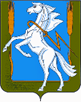 Совет депутатов Долгодеревенского сельского поселенияСосновского муниципального района Челябинской областиЧетвертого созываРЕШЕНИЕ от « 07 » декабря 2017 года № 91О Положении о размещении сведений о доходах, расходах,  об   имуществе   и  обязательствах имущественного        характера           лицами,      замещающими  муниципальные должности в  Долгодеревенском сельском поселении,      и   членов       их      семей       на     официальном     сайте     органов     местного самоуправления Долгодеревенского сельского поселенияв    сети    Интернет В соответствии с Федеральным законом от 03.04.2017 года  № 64-ФЗ «О внесении изменений в отдельные законодательные акты Российской Федерации в целях совершенствования государственной политики в области противодействия коррупции»,  частью 7.4. статьи 40 Федерального закона от 06.10.2003 N 131-ФЗ «Об общих принципах организации местного самоуправления в Российской Федерации», частью 4.3 статьи 12.1 Федерального закона от 25.12.2008 N 273-ФЗ «О противодействии коррупции», Указом Президента РФ от 08.07.2013г. № 613 « Вопросы противодействия коррупции», Совет депутатов Долгодеревенского сельского поселения четвертого созыва, РЕШАЕТ:     1. Утвердить  Положение о размещении сведений о доходах, расходах, об имуществе и обязательствах имущественного    характера   лицами,   замещающими муниципальные   должности в Долгодеревенского сельского поселения, и членов их семей на официальном сайте органов  местного самоуправления  Долгодеревенского сельского поселения в сети  Интернет.2. Опубликовать данное Решение в информационном бюллетени «Сосновская Нива» и на официальном сайте органов местного самоуправления Долгодеревенского сельского поселения в сети Интернет.3.Настоящее Решение вступает в силу со дня его официального опубликования.Председатель Совета депутатов 				Глава Долгодеревенского Долгодеревенского сельского поселения			сельского поселения_____________ Б.Ю. Капцов					_______________ Н.Н. БитюковаУтверждён Решением Совета депутатов Долгодеревенского сельского поселения от «___» _____ 2017 года № ___Положение о размещении сведений о доходах, расходах, об имуществе и  обязательствах имущественного    характера   лицами,   замещающими муниципальные   должности в Долгодеревенском сельском поселении, и членов их семей на официальном сайте органов  местного самоуправления  Долгодеревенского сельского поселения в сети  Интернет.1.Настоящим Положением устанавливаются обязанности органов местного самоуправления Долгодеревенского сельского поселения по размещению сведений о доходах, расходах, об имуществе и обязательствах имущественного характера депутатов Совета депутатов Долгодеревенского сельского поселения, Главы Долгодеревенского сельского поселения (далее – лица, замещающие муниципальные должности), а также сведений о доходах, расходах их супруга (супруги) и несовершеннолетних детей (далее – членов их семей), об имуществе, принадлежащем им на праве собственности, и об их обязательствах имущественного характера (далее – сведения о доходах, расходах, об имуществе и обязательствах имущественного характера) на официальном сайте органов местного самоуправления Долгодеревенского сельского поселения в сети Интернет и (или) предоставлению этих сведений официальным средствам массовой информации для опубликования.2.  Сведения о доходах, расходах, об имуществе и обязательствах имущественного характера депутатов Совета депутатов Долгодеревенского сельского поселения размещаются членом Совета депутатов Долгодеревенского сельского поселения на официальном сайте органов местного самоуправления Долгодеревенского сельского поселения в сети Интернет.3. Сведения о доходах, расходах, об имуществе и обязательствах имущественного характера Главы Долгодеревенского сельского поселения размещаются ответственным за работу по профилактике коррупционных и иных правонарушений администрации Долгодеревенского сельского поселения на официальном сайте органов местного самоуправления Долгодеревенского сельского поселения в сети Интернет (www.dolgoderevenskoe.eps74.ru).4. На официальном сайте органов местного самоуправления Долгодеревенского сельского поселения в сети  Интернет  размещаются следующие сведения о доходах, расходах, об имуществе и обязательствах имущественного характера лиц, замещающих муниципальные должности в Долгодеревенском сельском поселении, замещение которых влечет за собой размещение таких сведений, а также сведений о доходах, расходах, об имуществе и обязательствах имущественного характера членов их семей:1) перечень объектов недвижимого имущества, принадлежащих лицу, замещающему муниципальную должность, его супруге (супругу) и несовершеннолетним детям на праве собственности или находящихся в их пользовании, с указанием вида, площади и страны расположения каждого из таких объектов;2) перечень транспортных средств с указанием вида и марки, принадлежащих на праве собственности лицу, замещающему муниципальную должность, его супруге (супругу) и несовершеннолетним детям;3) декларированный годовой доход лица, замещающего муниципальную должность, его супруги (супруга) и несовершеннолетних детей;4) сведения об источниках получения средств, за счет которых совершены сделки по приобретению земельного участка, иного объекта недвижимого имущества, транспортного средства, ценных бумаг, долей участия, паев в уставных (складочных) капиталах организаций, если общая сумма таких сделок превышает общий доход  лица замещающего муниципальную должность и его супруги (супруга) за три последних года, предшествующих отчетному периоду.5. В размещаемых на официальном сайте органов местного самоуправления  Долгодеревенского сельского поселения в сети  Интернет сведениях о доходах, расходах, об имуществе и обязательствах имущественного характера запрещается указывать:1) иные сведения (кроме указанных в пункте 4 настоящего Порядка) о доходах лица, замещающего муниципальную должность, его супруги (супруга) и несовершеннолетних детей, об имуществе, принадлежащем на праве собственности названным лицам, и об их обязательствах имущественного характера;2) персональные данные супруги (супруга), детей и иных членов семьи лица, замещающего муниципальную должность;3) данные, позволяющие определить место жительства, почтовый адрес, телефон и иные индивидуальные средства коммуникации лица замещающего муниципальную должность, его супруги (супруга), детей и иных членов семьи;4) данные, позволяющие определить местонахождение объектов недвижимого имущества, принадлежащих лицу, замещающему муниципальную должность, его супруге (супругу), детям, иным членам семьи на праве собственности или находящихся в их пользовании;5) информацию, отнесенную к государственной тайне или являющуюся конфиденциальной.6. Сведения о доходах, расходах, об имуществе и обязательствах имущественного характера, указанные в пункте 4 настоящего Порядка, за весь период замещения лицом муниципальной должности Долгодеревенского сельского поселения, замещение которой влечет за собой размещение сведений о доходах, расходах, об имуществе и обязательствах имущественного характера, а также сведения о доходах, расходах, об имуществе и обязательствах имущественного характера его супруги (супруга) и несовершеннолетних детей находятся на официальном сайте органов местного самоуправления  Долгодеревенского сельского поселения в сети  Интернет (www.dolgoderevenskoe.eps74.ru)  и ежегодно обновляются в течение 14 рабочих дней со дня истечения срока, установленного для их подачи.7. Член Совета депутатов Долгодеревенского сельского поселения и ответственный за работу по профилактике коррупционных и иных правонарушений администрации Долгодеревенского сельского поселения:1) в течение трех рабочих дней со дня поступления запроса от средств массовой информации сообщают о нем лицу, замещающему  муниципальную должность, в отношении которого поступил запрос;2) в течение семи  рабочих дней со дня поступления запроса от средств массовой информации обеспечивает предоставление им сведений, указанных в пункте 4 настоящего Положения, в том случае, если запрашиваемые сведения  отсутствуют на официальных сайтах.      8. Лица, обеспечивающие размещение сведений о доходах, расходах, об имуществе и обязательствах имущественного характера на официальном сайте органов местного самоуправления  Долгодеревенского сельского поселения в сети  Интернет, несут в соответствии с законодательством Российской Федерации ответственность за несоблюдение настоящего Порядка, а также за разглашение сведений, отнесенных к государственной тайне или являющихся конфиденциальными.9. Лица, обеспечивающие размещение сведений о доходах, расходах, об имуществе и обязательствах имущественного характера на официальном сайте органов местного самоуправления, в обязательном порядке получают согласие на обработку персональных в письменной форме от лиц, занимающих муниципальные должности, необходимое для размещения указанных сведений. третьего СОЗЫВАТОВ 